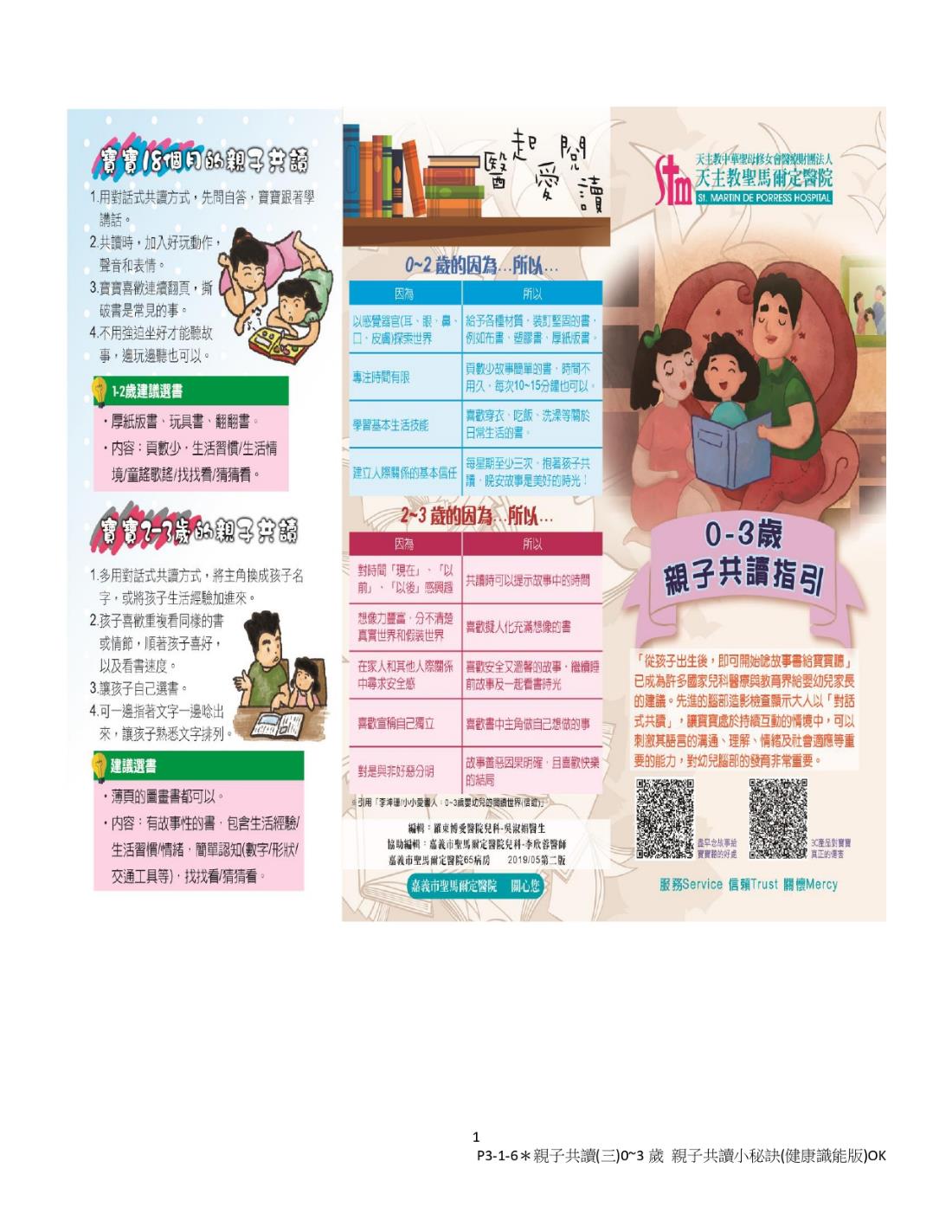 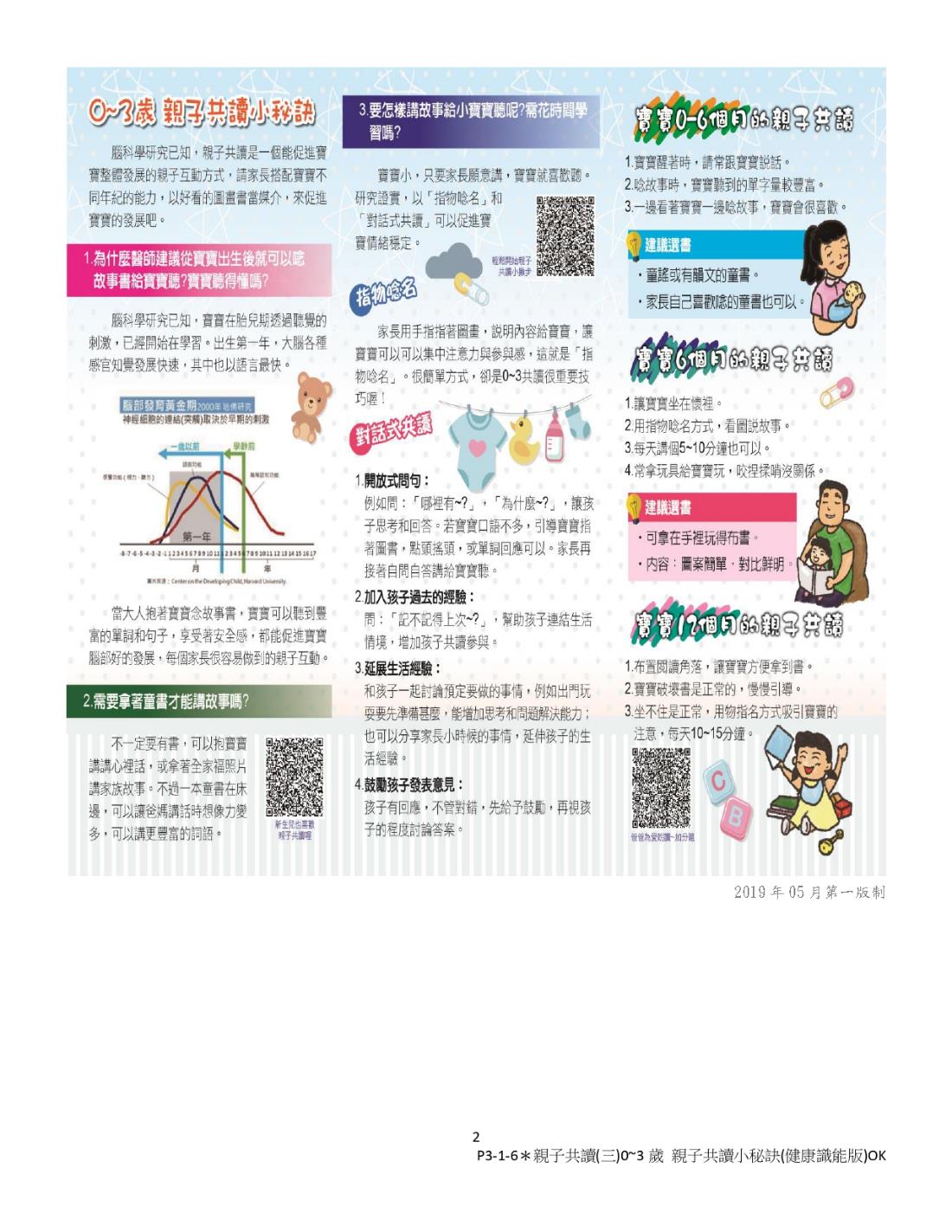 2019年05月第一版制